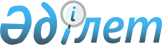 О внесении изменений в приказ Министра образования и науки Республики Казахстан от 30 января 2017 года № 35 "Об утверждении Правил организации подготовки кадров с техническим и профессиональным образованием и краткосрочного профессионального обучения"
					
			Утративший силу
			
			
		
					Приказ Министра образования и науки Республики Казахстан от 17 апреля 2018 года № 162. Зарегистрирован в Министерстве юстиции Республики Казахстан 23 мая 2018 года № 16918. Утратил силу приказом Министра образования и науки Республики Казахстан от 26 ноября 2018 года № 646 (вводится в действие по истечении десяти календарных дней после дня его первого официального опубликования)
      Сноска. Утратил силу приказом Министра образования и науки РК от 26.11.2018 № 646 (вводится в действие по истечении десяти календарных дней после дня его первого официального опубликования).
      ПРИКАЗЫВАЮ:
      1. Внести в приказ Министра образования и науки Республики Казахстан от 30 января 2017 года № 35 "Об утверждении Правил организации подготовки кадров с техническим и профессиональным образованием и краткосрочного профессионального обучения" (зарегистрирован в Реестре государственной регистрации нормативных правовых актов под № 14853, опубликован в Эталонном контрольном банке нормативных правовых актов Республики Казахстан в электронном виде 19 марта 2017 года) следующие изменения:
      преамбулу изложить в следующей редакции:
      "В соответствии с подпунктом 2) пункта 3 статьи 16 Закона Республики Казахстан от 19 марта 2010 года "О государственной статистике", Программой развития продуктивной занятости и массового предпринимательства на 2017 - 2021 годы, утвержденной постановлением Правительства Республики Казахстан от 29 декабря 2016 года № 919 ПРИКАЗЫВАЮ:";
      в Правилах организации подготовки кадров с техническим и профессиональным образованием и краткосрочного профессионального обучения, утвержденных указанным приказом: 
      пункт 3 исключить;
      пункт 17 изложить в следующей редакции:
      "17. Учебные заведения предоставляют в местные исполнительные органы в области образования областей, городов Астана и Алматы ежемесячно до 1 числа месяца, следующего за отчетным, отчет о ходе подготовки кадров с ТиПО (в электронном виде через портал или/либо вручную) по форме согласно приложению 4 к настоящим Правилам.";
      пункт 41 изложить в следующей редакции:
      "41. Центры занятости населения предоставляют отчетность в электронном виде через портал или/либо вручную ежемесячно к 5 числу месяца, следующему за отчетным, в акционерное общество "Центр развития трудовых ресурсов".
      Местные исполнительные органы по вопросам занятости населения областей, городов Астана и Алматы на основе отчетов центров занятости населения предоставляют отчет о ходе краткосрочного профессионального обучения уполномоченному органу по вопросам занятости населения ежемесячно к 5 числу месяца, следующему за отчетным, по форме согласно приложению 11 к настоящим Правилам."; 
      приложения 4, 5, 6, 10, 11 изложить в редакции согласно приложениям 1, 2, 3, 4, 5 к настоящему приказу.
      2. Департаменту технического и профессионального образования Министерства образования и науки Республики Казахстан (Оспанова Н.Ж.) в установленном законодательством порядке обеспечить:
      1) государственную регистрацию настоящего приказа в Министерстве юстиции Республики Казахстан;
      2) в течение десяти календарных дней со дня государственной регистрации настоящего приказа направление его копии в бумажном и электронном виде на казахском и русском языках в Республиканское государственное предприятие на праве хозяйственного ведения "Республиканский центр правовой информации" для официального опубликования и включения в Эталонный контрольный банк нормативных правовых актов Республики Казахстан;
      3) размещение настоящего приказа на интернет-ресурсе Министерства образования и науки Республики Казахстан;
      4) в течение десяти рабочих дней после государственной регистрации настоящего приказа в Министерстве юстиции Республики Казахстан представление в Департамент юридической службы и международного сотрудничества Министерства образования и науки Республики Казахстан сведений об исполнении мероприятий, предусмотренных подпунктами 1), 2) и 3) настоящего пункта.
      3. Контроль за исполнением настоящего приказа возложить на вице-министра образования и науки Республики Казахстан Аймагамбетова А.К.
      4. Настоящий приказ вводится в действие по истечении десяти календарных дней после дня его первого официального опубликования.
      "Согласован"
Министр труда и социальной
защиты населения
Республики Казахстан
М. Абылкасымова
10 мая 2018 года
      "СОГЛАСОВАН"
Председатель Комитета по статистике
Министерства национальной экономики
Республики Казахстан
Н. Айдапкелов
28 апреля 2018 года Отчет о ходе подготовки кадров с ТиПО
      Отчетный период 20 __ - 20__ учебный год
      Индекс: форма № ПК-1
      Периодичность: ежемесячная
      Респонденты: Учебные заведения
      Куда представляется: в Местный исполнительный орган в области образования
областей и городов Астана, Алматы
      Срок представления: до 1 числа месяца, следующего за отчетным
      Продолжение таблицы:
      Исполнитель: _________________________________________________
                                 Фамилия, имя, отчество (при его наличии)
      Место печати
      Пояснение по заполнению формы административной отчетности приведено в
приложении к настоящей форме. Пояснение по заполнению формы предназначенной для сбора административных данных "Отчет о ходе подготовки кадров с ТиПО" 1. Общие положения
      1. Форма, предназначенная для сбора административных данных "Отчет о ходе подготовки кадров с ТиПО" (далее – Форма) разработана в соответствии с пунктом 17 Правил организации подготовки кадров с техническим и профессиональным образованием и краткосрочного профессионального обучения, утвержденных настоящим приказом.
      Основной задачей ведения Формы является получение сведений о ходе подготовки кадров с ТиПО.
      2. Форма заполняется работниками учебных заведений до 1 числа месяца, следующего за отчетным посредством автоматизированной информационной системы "Рынок труда" или/либо вручную и передается в Местный исполнительный орган в области образования области, города Астана и Алматы.
      3. Форма заполняется и предоставляется на основании данных учебных заведений по следующим категориям граждан: выпускники 9-11 классов, лица, не поступившие в учебные заведения, ищущие работу и члены малообеспеченных семей, а также иные согласно пункту 5.1.1 Программы. 2. Пояснение по заполнению Формы
      4. В графе 1 Формы указывается наименование специальности.
      5. В графе 2 Формы указывается наименование квалификации.
      6. В графе 3 Формы указывается срок обучения.
      7. В графе 4 Формы указывается количество человек, подавших заявление.
      8. В графе 5 Формы указывается количество человек, принятых на обучение.
      9. В графе 6 Формы указывается количество обучающихся студентов (с учетом нового приема и переходящих с предыдущих курсов обучения).
      10. В графе 7 Формы указывается количество человек, завершивших обучение. 
      11. В графе 8 Формы указывается общее количество отчисленных человек. 
      12. В графе 9 Формы указывается количество человек, не завершивших обучение по причине пропусков из общего количества отчисленных.
      13. В графе 10 Формы указывается количество человек, не завершивших обучение по причине неуспеваемости из общего количества отчисленных.
      14. В графе 11 Формы указывается количество человек, не завершивших обучение по причине нарушений внутреннего распорядка из общего количества отчисленных.
      15. В графе 12 Формы указывается количество человек, не завершивших обучение по собственному желанию из общего количества отчисленных.
      16. В графе 13 Формы указывается количество человек, не завершивших обучение по причине наличия заболевания из общего количества отчисленных.
      17. В графе 14 Формы указывается количество человек, не завершивших обучение по причине призыва на срочную службу в Вооруженные силы Республики Казахстан из общего количества отчисленных.
      18. В графе 15 Формы указывается количество человек, не завершивших обучение по причине трудоустройства из общего количества отчисленных.
      19. В графе 16 Формы указывается количество человек, не завершивших обучение причине смерти из общего количества отчисленных.
      20. В графе 17 Формы указывается количество человек, не завершивших обучение по причине беременности, родов, отпуска по уходу за ребенком из общего количества отчисленных.
      21. В графе 18 Формы указывается количество человек, не завершивших обучение по причине смены постоянного местожительства из общего количества отчисленных.
      22. В графе 19 Формы указывается количество человек, не завершивших обучение по прочим причинам из общего количества отчисленных. Отчет о ходе подготовки кадров с ТиПО
      Отчетный период 20 __ - 20__ учебный год
      Индекс: форма № ПК-2
      Периодичность: ежемесячная
      Респонденты: Местный исполнительный орган в области образования областей и
городов Астана, Алматы
      Куда представляется: в Центры занятости населения, Уполномоченный орган в области
образования
      Срок представления: до 3 числа месяца, следующего за отчетным - Центры занятости
населения, до 5 числа месяца, следующего за отчетным - Уполномоченный орган в области
образования
      Продолжение таблицы:
      Исполнитель: __________________________________________________
                          Фамилия, имя, отчество (при его наличии)
      Место печати
      Пояснение по заполнению формы административной отчетности приведено в
приложении к настоящей форме. Пояснение по заполнению формы предназначенной для сбора административных данных "Отчет о ходе подготовки кадров с ТиПО" 1. Общие положения
      1. Форма, предназначенная для сбора административных данных "Отчет о ходе подготовки кадров с ТиПО" (далее – Форма) разработана в соответствии с пунктом 18 Правил организации подготовки кадров с техническим и профессиональным образованием и краткосрочного профессионального обучения, утвержденных настоящим приказом.
      Основной задачей ведения Формы является получение сведений о ходе подготовки кадров с ТиПО.
      2. Форма заполняется работниками Местного исполнительного органа в области образования области, города Астана и Алматы посредством автоматизированной информационной системы "Рынок труда" или/либо вручную и передается в Центры занятости населения до 3 числа месяца, следующего за отчетным, в Уполномоченный орган в области образования до 5 числа месяца, следующего за отчетным.
      3. Форма заполняется и предоставляется на основании данных учебных заведений по следующим категориям граждан: выпускники 9-11 классов, лица, не поступившие в учебные заведения, ищущие работу и члены малообеспеченных семей, а также иные согласно пункту 5.1.1 Программы. 2. Пояснение по заполнению Формы
      4. В графе 1 Формы указывается план приема на подготовку кадров с ТиПО на отчетный год.
      5. В графе 2 Формы указывается количество учебных заведений, с которыми заключены договора на организацию подготовки кадров с ТиПО.
      6. В графе 3 Формы указывается наименование специальности.
      7. В графе 4 Формы указывается наименование квалификации.
      8. В графе 5 Формы указывается срок обучения.
      9. В графе 6 Формы указывается количество человек, подавших заявление.
      10. В графе 7 Формы указывается количество человек, принятых на обучение.
      11. В графе 8 Формы указывается количество обучающихся студентов (с учетом нового приема и переходящих с предыдущих курсов обучения).
      12. В графе 9 Формы указывается количество человек, завершивших обучение. 
      13. В графе 10 Формы указывается общее количество отчисленных человек. 
      14. В графе 11 Формы указывается количество человек, трудоустроенных в текущем году из числа, завершивших обучение.
      15. В графе 12 Формы указывается количество человек, не завершивших обучение по причине пропусков из общего количества отчисленных.
      16. В графе 13 Формы указывается количество человек, не завершивших обучение по причине неуспеваемости из общего количества отчисленных.
      17. В графе 14 Формы указывается количество человек, не завершивших обучение по причине нарушений внутреннего распорядка из общего количества отчисленных.
      18. В графе 15 Формы указывается количество человек, не завершивших обучение по собственному желанию из общего количества отчисленных.
      19. В графе 16 Формы указывается количество человек, не завершивших обучение по причине болезни из общего количества отчисленных.
      20. В графе 17 Формы указывается количество человек, не завершивших обучение по причине призыва на срочную службу в Вооруженные силы Республики Казахстан из общего количества отчисленных.
      21. В графе 18 Формы указывается количество человек, не завершивших обучение по причине трудоустройства из общего количества отчисленных.
      22. В графе 19 Формы указывается количество человек, не завершивших обучение причине смерти из общего количества отчисленных.
      23. В графе 20 Формы указывается количество человек, не завершивших обучение по причине беременности, родов, отпуска по уходу за ребенком из общего количества отчисленных.
      24. В графе 21 Формы указывается количество человек, не завершивших обучение по причине смены постоянного местожительства из общего количества отчисленных.
      25. В графе 22 Формы указывается количество человек, не завершивших обучение по прочим причинам из общего количества отчисленных. Отчет о ходе подготовки кадров с ТиПО
      Отчетный период 20 __ - 20__ учебный год
      Индекс: форма № ПК-3
      Периодичность: ежемесячная
      Респонденты: Уполномоченный орган в области образования
      Куда представляется: в Уполномоченный орган по вопросам занятости населения
      Срок представления: до 10 числа месяца, следующего за отчетным
      Исполнитель: __________________________________________________
                            Фамилия, имя, отчество (при его наличии)
      Место печати
      Пояснение по заполнению формы административной отчетности приведено в
приложении к настоящей форме. Пояснение по заполнению формы предназначенной для сбора административных данных "Отчет о ходе подготовки кадров с ТиПО" 1. Общие положения
      1. Форма, предназначенная для сбора административных данных "Отчет о ходе подготовки кадров с ТиПО" (далее – Форма) разработана в соответствии с пунктом 19 Правил организации подготовки кадров с техническим и профессиональным образованием и краткосрочного профессионального обучения, утвержденных настоящим приказом.
      Основной задачей ведения Формы является получение сведений о ходе подготовки кадров с ТиПО следующих категорий граждан: выпускники 9-11 классов, лица, не поступившие в учебные заведения, ищущие работу и члены малообеспеченных семей, а также иные согласно пункту 5.1.1 Программы.
      2. Форма заполняется работниками Уполномоченного органа в области образования до 10 числа месяца, следующего за отчетным, вручную и передается в Уполномоченный орган по вопросам занятости населения.
      3. Форма заполняется и предоставляется на основании данных местных исполнительных органов в области образования. 2. Пояснение по заполнению Формы
      4. В графе 1 Формы указывается порядковый номер строки.
      5. В графе 2 Формы указывается наименование региона.
      6. В графе 3 Формы указывается план приема на подготовку кадров с ТиПО на отчетный год. 
      7. В графе 4 Формы указывается количество человек, подавших заявление.
      8. В графе 5 Формы указывается количество человек, принятых на обучение.
      9. В графе 6 Формы указывается количество человек, завершивших обучение. 
      10. В графе 7 Формы указывается количество отчисленных человек. 
      11. В графе 8 Формы указывается количество человек, трудоустроенных в текущем году из числа, завершивших обучение.
      12. В графе 9 Формы указывается доля лиц, трудоустроенных от числа завершивших. Показатель рассчитывается путем деления данных о количестве человек трудоустроенных из завершивших обучение в числителе (графа 8) на количество человек, завершивших обучение в знаменателе (графа 6) Х100%. 
      13. В графе 10 Формы указывается количество обучающихся студентов с учетом нового приема и переходящих с предыдущих курсов обучения. 
      14. В графе 11 Формы указывается количество учебных заведений, с которыми заключены договора на организацию подготовки кадров с ТиПО. Отчет о ходе краткосрочного профессионального обучения
      Отчетный период 20 __ - 20__ учебный год
      Индекс: форма № ПК-4
      Периодичность: ежемесячная
      Респонденты: Организации образования
      Куда представляется: в Центры занятости населения
      Срок представления: до 1 числа месяца, следующего за отчетным
      Продолжение таблицы:
      Исполнитель: __________________________________________________
                     Фамилия, имя, отчество (при его наличии)
      Место печати
      Пояснение по заполнению формы административной отчетности приведено в
приложении к настоящей форме. Пояснение по заполнению формы предназначенной для сбора административных данных "Отчет о ходе краткосрочного профессионального обучения" 1. Общие положения
      1. Форма, предназначенная для сбора административных данных "Отчет о ходе краткосрочного профессионального обучения" (далее – Форма) разработана в соответствии с пунктом 39 Правил организации подготовки кадров с техническим и профессиональным образованием и краткосрочного профессионального обучения, утвержденных настоящим приказом.
      Основной задачей ведения Формы является получение сведений о ходе краткосрочного профессионального обучения.
      2. Форма заполняется работниками учебных заведений до 1 числа месяца, следующего за отчетным посредством автоматизированной информационной системы "Рынок труда" или/либо вручную и передается в Центры занятости населения.
      3. Форма заполняется и предоставляется на основании данных учебных заведений по следующим категориям граждан: молодежь в возрасте до 29 лет и безработные, независимо от регистрации в центрах занятости населения, самозанятые и сокращаемые работники. 2. Пояснение по заполнению Формы
      4. В графе 1 Формы указывается наименование специальности.
      5. В графе 2 Формы указывается наименование квалификации.
      6. В графе 3 Формы указывается срок обучения.
      7. В графе 4 Формы указывается количество человек, подавших заявление.
      8. В графе 5 Формы указывается количество человек, принятых на обучение.
      9. В графе 6 Формы указывается количество обучающихся студентов/лиц. 
      10. В графе 7 Формы указывается количество человек, завершивших обучение. 
      11. В графе 8 Формы указывается общее количество отчисленных человек. 
      12. В графе 9 Формы указывается количество человек, не завершивших обучение по причине пропусков из общего количества отчисленных.
      13. В графе 10 Формы указывается количество человек, не завершивших обучение по причине неуспеваемости из общего количества отчисленных.
      14. В графе 11 Формы указывается количество человек, не завершивших обучение по причине нарушений внутреннего распорядка из общего количества отчисленных.
      15. В графе 12 Формы указывается количество человек, не завершивших обучение по собственному желанию из общего количества отчисленных.
      16. В графе 13 Формы указывается количество человек, не завершивших обучение по причине болезни из общего количества отчисленных.
      17. В графе 14 Формы указывается количество человек, не завершивших обучение по причине призыва на срочную службу в Вооруженные силы Республики Казахстан из общего количества отчисленных.
      18. В графе 15 Формы указывается количество человек, не завершивших обучение по причине трудоустройства из общего количества отчисленных.
      19. В графе 16 Формы указывается количество человек, не завершивших обучение причине смерти из общего количества отчисленных.
      20. В графе 17 Формы указывается количество человек, не завершивших обучение по причине беременности, родов, отпуска по уходу за ребенком из общего количества отчисленных.
      21. В графе 18 Формы указывается количество человек, не завершивших обучение по причине смены постоянного местожительства из общего количества отчисленных.
      22. В графе 19 Формы указывается количество человек, не завершивших обучение по прочим причинам из общего количества отчисленных. Отчет о ходе краткосрочного профессионального обучения
      Отчетный период 20 __ - 20__ учебный год
      Индекс: форма № ПК-5
      Периодичность: ежемесячная
      Респонденты: Центры занятости населения, местные исполнительные органы по
вопросам занятости населения области, городов Астана и Алматы 
      Куда представляется: в Уполномоченный орган по вопросам занятости населения
      Срок представления: до 5 числа месяца, следующего за отчетным
      Продолжение таблицы:
      Исполнитель: __________________________________________________
                           Фамилия, имя, отчество (при его наличии)
      Место печати
      Пояснение по заполнению формы административной отчетности приведено в
приложении к настоящей форме. Пояснение по заполнению формы предназначенной для сбора административных данных "Отчет о ходе краткосрочного профессионального обучения" 1. Общие положения
      1. Форма, предназначенная для сбора административных данных "Отчет о ходе краткосрочного профессионального обучения" (далее – Форма) разработана в соответствии с пунктом 41 Правил организации подготовки кадров с техническим и профессиональным образованием и краткосрочного профессионального обучения, утвержденных настоящим приказом.
      Основной задачей ведения Формы является получение сведений о ходе краткосрочного профессионального обучения ТиПО следующих категорий граждан: молодежь в возрасте до 29 лет и безработные, независимо от регистрации в центрах занятости населения, самозанятые и сокращаемые работники.
      2. Форма заполняется работниками Центров занятости населения, местных исполнительных органов по вопросам занятости населения области, городов Астана и Алматы до 5 числа месяца, следующего за отчетным, вручную и передается в Уполномоченный орган по вопросам занятости населения.
      3. Форма заполняется и предоставляется на основании данных центров занятости населения, местных исполнительных органов по вопросам занятости населения области, городов Астана и Алматы. 2. Пояснение по заполнению Формы
      4. В графе 1 Формы указывается порядковый номер строки.
      5. В графе 2 Формы указывается наименование организации образования.
      6. В графе 3 Формы указывается наименование специальности.
      7. В графе 4 Формы указывается наименование квалификации.
      8. В графе 5 Формы указывается срок обучения.
      9. В графе 6 Формы указывается количество человек, подавших заявление.
      10. В графе 7 Формы указывается количество человек, принятых на обучение.
      11. В графе 8 Формы указывается количество обучающихся студентов (с учетом нового приема и переходящих с предыдущих курсов обучения).
      12. В графе 9 Формы указывается количество человек, завершивших обучение. 
      13. В графе 10 Формы указывается общее количество отчисленных человек. 
      14. В графе 11 Формы указывается количество человек, трудоустроенных в текущем году из числа, завершивших обучение.
      15. В графе 12 Формы указывается количество человек, не завершивших обучение по причине пропусков из общего количества отчисленных.
      16. В графе 13 Формы указывается количество человек, не завершивших обучение по причине неуспеваемости из общего количества отчисленных.
      17. В графе 14 Формы указывается количество человек, не завершивших обучение по причине нарушений внутреннего распорядка из общего количества отчисленных.
      18. В графе 15 Формы указывается количество человек, не завершивших обучение по собственному желанию из общего количества отчисленных.
      19. В графе 16 Формы указывается количество человек, не завершивших обучение по причине болезни из общего количества отчисленных.
      20. В графе 17 Формы указывается количество человек, не завершивших обучение по причине призыва на срочную службу в Вооруженные силы Республики Казахстан из общего количества отчисленных.
      21. В графе 18 Формы указывается количество человек, не завершивших обучение по причине трудоустройства из общего количества отчисленных.
      22. В графе 19 Формы указывается количество человек, не завершивших обучение причине смерти из общего количества отчисленных.
      23. В графе 20 Формы указывается количество человек, не завершивших обучение по причине беременности, родов, отпуска по уходу за ребенком из общего количества отчисленных.
      24. В графе 21 Формы указывается количество человек, не завершивших обучение по причине смены постоянного местожительства из общего количества отчисленных.
					© 2012. РГП на ПХВ «Институт законодательства и правовой информации Республики Казахстан» Министерства юстиции Республики Казахстан
				
      Министр образования и науки
Республики Казахстан 

Е. Сагадиев
Приложение 1
к приказу Министра образования
науки Республики Казахстан
от 17 апреля 2018 года № 162Приложение 4
к Правилам организации подготовки
кадров с техническим и профессиональным
образованием и краткосрочного
профессионального обученияФорма предназначена для
сбора административных данных
Наименование специальности
Наименование квалификации
Срок обучения
Количество человек, подавших заявление
Количество человек, принятых на обучение
Количество обучающихся студентов (с учетом нового приема и переходящих с предыдущих курсов обучения)
Количество человек, завершивших обучение
Количество человек отчисленных
Количество человек, не завершивших обучение по видам причин
Количество человек, не завершивших обучение по видам причин
Количество человек, не завершивших обучение по видам причин
Количество человек, не завершивших обучение по видам причин
Количество человек, не завершивших обучение по видам причин
Наименование специальности
Наименование квалификации
Срок обучения
Количество человек, подавших заявление
Количество человек, принятых на обучение
Количество обучающихся студентов (с учетом нового приема и переходящих с предыдущих курсов обучения)
Количество человек, завершивших обучение
Количество человек отчисленных
Пропуски
Неуспеваемость
Нарушения внутреннего распорядка
По собственному желанию
заболевание
1
2
3
4
5
6
7
8
9
10
11
12
13
Количество человек, не завершивших обучение по видам причин
Количество человек, не завершивших обучение по видам причин
Количество человек, не завершивших обучение по видам причин
Количество человек, не завершивших обучение по видам причин
Количество человек, не завершивших обучение по видам причин
Количество человек, не завершивших обучение по видам причин
призыв на срочную службу в Вооруженные силы Республики Казахстан
трудоустройство
смерть
беременность, роды, отпуск по уходу за ребенком
смена постоянного места жительства
прочие
14
15
16
17
18
19Приложение к форме,
предназначенной для сбора
административных данныхПриложение 2
к приказу Министра образования
науки Республики Казахстан
от 17 апреля 2018 года № 162Приложение 5
к Правилам организации подготовки
кадров с техническим и
профессиональным образованием
и краткосрочного
профессионального обученияФорма предназначена
для сбора административных
данных
План приема на подготовку кадров с ТиПО на отчетный год
Количество учебных заведений, с которыми заключены договора на организацию подготовки кадров с ТиПО
Наименование специальности
Наименование квалификации
Срок обучения
Количество человек, подавших заявление
Количество человек, принятых на обучение
Количество обучающихся студентов (с учетом нового приема и переходящих с предыдущих курсов обучения)
Количество человек, завершивших обучение
Количество человек отчисленных
Количество человек трудоустроенных в текущем году из завершивших обучение
Количество человек, не завершивших обучение по видам причин
Количество человек, не завершивших обучение по видам причин
План приема на подготовку кадров с ТиПО на отчетный год
Количество учебных заведений, с которыми заключены договора на организацию подготовки кадров с ТиПО
Наименование специальности
Наименование квалификации
Срок обучения
Количество человек, подавших заявление
Количество человек, принятых на обучение
Количество обучающихся студентов (с учетом нового приема и переходящих с предыдущих курсов обучения)
Количество человек, завершивших обучение
Количество человек отчисленных
Количество человек трудоустроенных в текущем году из завершивших обучение
Пропуски
Неуспеваемость
1
2
3
4
5
6
7
8
9
10
11
12
13
Количество человек, не завершивших обучение по видам причин
Количество человек, не завершивших обучение по видам причин
Количество человек, не завершивших обучение по видам причин
Количество человек, не завершивших обучение по видам причин
Количество человек, не завершивших обучение по видам причин
Количество человек, не завершивших обучение по видам причин
Количество человек, не завершивших обучение по видам причин
Количество человек, не завершивших обучение по видам причин
Количество человек, не завершивших обучение по видам причин
Нарушения внутреннего распорядка
По собственному желанию
заболевание
призыв на срочную службу в Вооруженные силы Республики Казахстан
трудоустройство
смерть
беременность, роды, отпуск по уходу за ребенком
смена постоянного места жительства
прочие
14
15
16
17
18
19
20
21
22Приложение к форме, предназначенной
для сбора административных
данных
Приложение 3
к приказу Министра образования
науки Республики Казахстан
от 17 апреля 2018 года № 162Приложение 6
к Правилам организации 
подготовки кадров с техническим
и профессиональным 
образованием и краткосрочного 
профессионального обучения Форма предназначена для
сбора административных данных
№ п/п
Наименование регионов
План приема на отчетный год, человек
Количество человек подавших заявление
Количество человек принятых на обучение
Количество человек завершивших обучение
Количество человек отчисленных
Количество человек трудоустроенных из завершивших обучение
Доля лиц, трудоустроенных от числа завершивших, % (графа 8/ графа 6 Х100%)
Количество обучающихся студентов с учетом нового приема и переходящих с предыдущих курсов обучения
Количество учебных заведений, с которыми заключены договора на подготовку кадров с ТиПО
1
2
3
4
5
6
7
8
9
10
11Приложение к форме, предназначенной
для сбора административных данныхПриложение 4
к приказу Министра образования
науки Республики Казахстан
от 17 апреля 2018 года № 162Приложение 10
к Правилам организации
подготовки кадров с техническим
и профессиональным 
образованием и краткосрочного
профессионального обучения Форма предназначена для
сбора административных данных
Наименование специальности
Наименование квалификации
Срок обучения
Количество человек, подавших заявление
Количество человек, принятых на обучение
Количество обучающихся студентов/ лиц
Количество человек, завершивших обучение
Количество человек отчисленных
Количество человек, не завершивших обучение по видам причин
Количество человек, не завершивших обучение по видам причин
Количество человек, не завершивших обучение по видам причин
Количество человек, не завершивших обучение по видам причин
Количество человек, не завершивших обучение по видам причин
Наименование специальности
Наименование квалификации
Срок обучения
Количество человек, подавших заявление
Количество человек, принятых на обучение
Количество обучающихся студентов/ лиц
Количество человек, завершивших обучение
Количество человек отчисленных
Пропуски
Неуспеваемость
Нарушения внутреннего распорядка
По собственному желанию
заболевание
1
2
3
4
5
6
7
8
9
10
11
12
13
Количество человек, не завершивших обучение по видам причин
Количество человек, не завершивших обучение по видам причин
Количество человек, не завершивших обучение по видам причин
Количество человек, не завершивших обучение по видам причин
Количество человек, не завершивших обучение по видам причин
Количество человек, не завершивших обучение по видам причин
призыв на срочную службу в

Вооруженные силы

Республики Казахстан
трудоустройство
смерть
беременность, роды, отпуск по уходу за ребенком
смена постоянного места жительства
прочие
14
15
16
17
18
19Приложение к форме, предназначенной
для сбора административных данныхПриложение 5
к приказу Министра образования
науки Республики Казахстан
от 17 апреля 2018 года № 162Приложение 11 
к Правилам организации
подготовки кадров с техническим
и профессиональным
образованием и краткосрочного
профессионального обучения Форма предназначена для
сбора административных данных
№ п/п
Наименование организации образования
Наименование специальности
Наименование квалификации
Срок обучения
Количество человек, подавших заявление
Количество человек, принятых на обучение
Количество обучающихся студентов/ лиц
Количество человек, завершивших обучение
Количество человек отчисленных
Количество трудоустроенных
Количество человек, не завершивших обучение по видам причин
Количество человек, не завершивших обучение по видам причин
№ п/п
Наименование организации образования
Наименование специальности
Наименование квалификации
Срок обучения
Количество человек, подавших заявление
Количество человек, принятых на обучение
Количество обучающихся студентов/ лиц
Количество человек, завершивших обучение
Количество человек отчисленных
Количество трудоустроенных
Пропуски
Неуспеваемость
1.
2
3
4
5
6
7
8
9
10
11
12
13
2.
3.
Итого:
Количество человек, не завершивших обучение по видам причин
Количество человек, не завершивших обучение по видам причин
Количество человек, не завершивших обучение по видам причин
Количество человек, не завершивших обучение по видам причин
Количество человек, не завершивших обучение по видам причин
Количество человек, не завершивших обучение по видам причин
Количество человек, не завершивших обучение по видам причин
Количество человек, не завершивших обучение по видам причин
Нарушения внутреннего распорядка
По собственному желанию
Заболевание
Призыв на срочную службу в Вооруженные силы Республики Казахстан
Трудоустройство
Смерть
Беременность, роды, отпуск по уходу за ребенком
Смена постоянного места жительства
14
15
16
17
18
19
20
21Приложение к форме, предназначенной
для сбора административных данных